ҚАЗАҚСТАН РЕСПУБЛИКАСЫ ОҚУ-АҒАРТУ МИНИСТРЛІГІ БАЛАЛАРДЫ ЕРТЕ ДАМЫТУ ИНСТИТУТЫ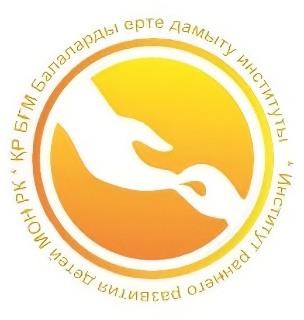 ҚАЗАҚСТАН РЕСПУБЛИКАСЫНЫҢ МЕКТЕПКЕ ДЕЙІНГІ ҰЙЫМДАРЫ МЕН МЕКТЕПАЛДЫ СЫНЫПТАРЫНДА2022-2023 ОҚУ ЖЫЛЫНДА ТӘРБИЕЛЕУ- БІЛІМ БЕРУ ПРОЦЕСІН ҰЙЫМДАСТЫРУ ТУРАЛЫӘДІСТЕМЕЛІК НҰСҚАУ ХАТИНСТРУКТИВНО-МЕТОДИЧЕСКОЕ ПИСЬМООБ ОРГАНИЗАЦИИВОСПИТАТЕЛЬНО-ОБРАЗОВАТЕЛЬНОГО ПРОЦЕССА В ДОШКОЛЬНЫХ ОРГАНИЗАЦИЯХ И ПРЕДШКОЛЬНЫХКЛАССАХ РЕСПУБЛИКИ КАЗАХСТАНна 2022-2023 учебный годНұр-Сұлтан, 2022 жыл«Балаларды	ерте	дамыту	институтының»	Ғылыми-әдістемелік	кеңесінің шешімімен ұсынылады (2022 жылғы 26 шілдедегі №7 хаттама).Қазақстан Республикасының мектепке дейінгі ұйымдары менмектепалды даярлық сыныптарында 2022-2023 оқу жылында тәрбиелеу-білім беру процесін ұйымдастыру туралы әдістемелік нұсқау хат – Нұр-Сұлтан қ. 2022ж.– 32 бет.Әдістемелік нұсқау хат 2022-2023 оқу жылында меншік түрі мен нысанына қарамастан білім беру ұйымдарының басшыларына, педагогтеріне тәрбиелеу-білім беру процесін ұйымдастыруда әдістемелік көмек көрсетуге арналған.«Балаларды ерте дамыту институты», 2022 ж.КІРІСПЕҚазақстан Республикасы Үкіметінің 2021 жылғы 15 наурыздағы № 137 қаулысымен Мектепке дейінгі тәрбиелеу мен оқытуды дамыту моделі (бұдан әріМодель) бекітілді. Осы аталған Моделдің басты міндеттерінің бірі инклюзивті білім беруді қоса алғанда, оқу жоспарлары мен бағдарламаларының икемділігін қамтамасыз ету арқылы педагогикалық процесті ғылыми негізде жетілдіру жолымен мектепке дейінгі тәрбиелеу мен оқытудың мазмұнын өзгертуге жағдай жасау. Сондай-ақ Модельдің 21-тармағында оны іске асыру мектепке дейінгі тәрбиелеу мен оқыту саласында ғылыми зерттеулер жүргізіп, білім беру қызметтерінің сапасын, даму жағдайларын жақсарту және арттыру бойынша ұсынымдар әзірленгеннен кейін ілеспе нормативтік құқықтық актілерге өзгерістер енгізуді көздейтіні нақты міндет ретінде айқындалған. Осыған байланысты еліміздің мектепке дейінгі ұйымдарында ауқымды зерттеулер жүргізілді. Зерттеу жасау үшін кездейсоқ таңдау әдісімен барлық өңірлерден меншік түрі мен нысанына қарамастан мектепке дейінгі ұйымдар (жеке және мемлекеттік, қалалық және ауылдық) қамтылды және сертификатталған сарапшылар ECERS-3 шкаласының көмегімен бақылаулар жүргізді.Жүргізілген зерттеу бойынша мынадай нәтижелер айқындалды:«Заттық-кеңістіктік орта» көрсеткіші бойынша мектепке дейінгі ұйымдардың педагогтері заттық-кеңістіктік ортаны білім беру элементі ретінде қарастырмауы және оның мүмкіндіктерін барынша қолданбауы;«Ойын алаңын ұйымдастыру» көрсеткіші бойынша кеңістікті аймақтарға бөлудің болмауы, балаларды ерте дамыту үшін қызығушылық орталықтарының болмауы немесе олардың талапқа сай ұйымдастырылмауы;«Балалардың сөздік қорын кеңейтуге көмектесу» көрсеткіші бойынша педагогтер балалардың сөздік қорын байытуға тек ұйымдастырылған оқу қызметі барысында ғана (режим сәттері мен еркін ойын кезінде емес) көңіл бөлетіндігі немесе онда қолданылатын сөздердің қарапайым, күнделікті өмірде жиі қолданылатын сөздерден тұратындығы;«Балаларды қарым-қатынасқа баулу» көрсеткіші бойынша педагогтердің балалардың сөйлеуге деген құштарлығын оятудың және балалардың жеке қарым-қатынас жасау қабілетін арттырудың орнына көбінесе балалардың үнін елемейтіні, сонымен қатар педагогтер тарапынан балалардың жасына сәйкес келмейтін немесе балаларды қызықтырмайтын сұрақтар жиі қойылатындығы;«Балалармен жұмыс кезінде қызметкерлердің кітапты пайдалануы» көрсеткіші бойынша кітаптарды бақылау кезінде мүлде қолданбауы, ал«Балаларды кітап қолдануға баулу» көрсеткіші бойынша балаларға арналған жұмсақ ыңғайлы бұрышы бар кітап оқу үшін арнайы ұйымдастырылған орынның болмауы немесе болған жағдайда кітаптардың қолжетімді болмауы;«Өнер» көрсеткіші бойынша мектепке дейінгі ұйымдарда бейнелеу әрекетіне тиісті жағдай жасалмағандығы, құралдардың бала санынажеткіліксіздігі, суретті тек педагог өзі дайындаған үлгі бойынша ғана салдыру, баланың қалағанын салу мүмкіндігі қарастырылмауы, ойдан салуға және баланың жеке көзқарасына педагог тарапынан қолдау көрсетілмеуі;«Музыка/қозғалыс» көрсеткіші бойынша балалардың музыканы тыңдау, және әр түрлі қимылдар жасау мүмкіндігі болғанымен, музыкалық аспаптардың қолжетімсіздігі немесе өз бетінше қолдану тәжірибесінің болмауы;«Рөлдік ойындар» көрсеткіші бойынша мектепке дейінгі ұйымдардың көпшілігінде рөлдік ойындарға арналған материалдар, ауыстыратын киімдер, арнайы ойыншықтардың, күрделі рөлдік ойындарды ойнауға материал мен уақыттың жеткіліксіздігі;«Табиғат/ғылым» көрсеткіші бойынша топтарда табиғи материалдардың болмауы, болған жағдайда саны шектеулі болуы, ойыншықтарымен құм/судың болмауы, педагогтердің балалармен табиғат туралы, соның ішінде ауа-райы мен жыл мезгілдері туралы әңгіме айтуымен ғана шектелуі;«Математика және математикалық іс-әрекеттерді орындауға арналған материалдар» көрсеткіші бойынша математика сабақтарында материалдардың жеткіліксіздігі, ұйымдастырылған іс-әрекеттердің көпшілігінің балаларды қызықтырмауы, балалар сәйкес материалдармен ойнап жатқанда осыған байланысты математика бойынша сұрақтар қойылмауы;«Персонал мен балалардың өзара әрекеті» көрсеткіші бойынша қызметкерлер мен балалар арасында жағымды қарым-қатынас тек ұйымдастырылған әрекет барысында және барлық топпен ғана шектелді, қызметкерлердің балалардың әңгімелерін және олардың қарым-қатынасқа түсуге ұмтылысын қолдауы болмауы;«Балалардың бір-бірімен қарым-қатынасы және тәртібі» көрсеткіші бойынша ұйымдастырылған оқу қызметінің санының көп болуына байланысты балалардың күндізгі уақытта бір-бірімен араласу мүмкіндігінің болмауы, бақылау барысында педагогтердің балалар арасындағы кикілжіңде қалай әрекет ету керектігін және туындайтын кикілжіңдерді шешуге балалармен келіссөздер жүргізуге және оны шешуге қалай көмектесу керектігін білмейтіндігі;«Әрекеттің ауысуы және күту мерзімі» көрсеткіші бойынша көбінесе балалардың жасы мен мүмкіндіктеріне сәйкес келмейтін үндемей отырып, ұзақ күту сияқты талаптардың қойылуы;«Еркін ойын» көрсеткіші бойынша бақылау барысында еркін ойын мектеп жасына дейінгі балаларға жеткіліксіз немесе жоқ екендігі, сондай-ақ педагогтердің балалармен өзара әрекет ету және үйрету үшін еркін ойын мүмкіндіктерін пайдаланбайтыны, еркін ойын болған жағдайда педагогтердің ойынға қосылмауы, өзін алшақ ұстауы;«Топтық сабақтар және оқыту» көрсеткіші бойынша топтық іс-әрекеттер мазмұнының балалардың даму деңгейіне тым қарапайым болуы, педагогтің сабақтың тақырыбын балалардың өмірімен және олардың тәжірибесімен сирек байланыстыруы, көбінесе оқыту мен балалардың тәжірибесінің байланыспауы айқындалды.Жүргізілген зерттеу нәтижелері бойынша мектепке дейінгі білім беру қызметтерінің сапасын арттыру мен жақсарту бойынша ұсынымдар әзірленіп, мектепке дейінгі тәрбие мен оқытуды реттейтін нормативтік құқықтық актілерге өзгерістер мен толықтырулар енгізілді.Қазақстан Республикасының мектепке дейінгі ұйымдарында және мектепалды даярлық сыныптарында 2022-2023 оқу жылында тәрбиелеу-білім беру процесін ұйымдастыру туралы әдістемелік нұсқау хат Қазақстан Республикасының «Білім туралы», «Педагог мәртебесі туралы» Заңдары және Мектепке дейінгі тәрбие мен оқытуды дамыту моделі негізінде әзірленген.Мектепке дейінгі тәрбие мен оқытудың мақсаты әр баланың қызығушылықтарын, ерекшеліктері мен қажеттіліктерін ескере отырып, жалпы адами және ұлттық құндылықтар негізінде оларды толыққанды дамыту мен әлеуетін ашу.Әдістемелік нұсқау хатта 2022-2023 оқу жылындағы негізгі міндеттер белгіленген, ол мынадай бағыттарды қамтиды:әр баланың жеке қабілеттері мен қажеттіліктерін ескере отырып, жайлы дамытушы қауіпсіз білім беру ортасын, оның ішінде инклюзивті орта құру;балалардың өмірін қорғау және денсаулығын нығайту, салауатты өмір салты негіздерін, қауіпсіз өмір сүру дағдыларын қалыптастыру;тәрбиеленушілердің қимыл-қозғалыс, бейімделу, коммуникативтік, эмоционалдық, әлеуметтік, когнитивтік дағдыларын қалыптастыру;Отанды, ана тілін сүюге, ұлттық бірегейлік пен азаматтық негіздеріне және патриотизмге баулу;баланың мектепте оқуға физикалық, психологиялық, эмоционалдық, әлеуметтік дайындығын қалыптастыру және тең бастапқы мүмкіндіктер беру.Тәрбиелеу-білім беру процесін ұйымдастыруда педагогтерге келесі қағидаларды назарда ұстау ұсынылады:ойын арқылы оқыту;түрлі балалар әрекетін ұйымдастыру арқылы (ойын, қимыл, танымдық, шығармашылық, зерттеу, еңбек, дербес) балаларды дамыту.Әдістемелік нұсқау хат қосымшасы перспективалық жоспар, циклограмма үлгісін, баланың жеке даму картасының үлгісін қамтиды.Әдістемелік нұсқау хат жыл бойы www.irrd.kz сайтында қолжетімдіболады.НОРМАТИВТІК ҚҰҚЫҚТЫҚ ҚАМТАМАСЫЗ ЕТУМектепке дейінгі ұйымдар мен мектепалды даярлық сыныптары өз қызметінде мынадай нормативтік құқықтық актілерді басшылыққа алады: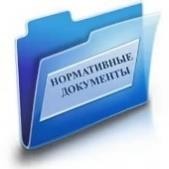 «Білім туралы» Қазақстан Республикасының Заңы https://adilet.zan.kz/kaz/docs/Z070000319_«Педагог мәртебесі	туралы»	Қазақстан	Республикасының	Заңы https://adilet.zan.kz/kaz/docs/Z1900000293«Қазақстан Республикасындағы баланың құқықтары туралы» Қазақстан Республикасының Заңы https://adilet.zan.kz/kaz/docs/Z020000345_«Ойыншықтардың қауіпсіздігі туралы» Қазақстан Республикасының Заңы https://adilet.zan.kz/kaz/docs/Z070000306_«Кемтар балаларды әлеуметтiк және медициналық-педагогикалық түзеуарқылы	қолдау	туралы»	Қазақстан	Республикасының	Заңы https://adilet.zan.kz/kaz/docs/Z020000343_Мектепке	дейінгі	тәрбиелеу	мен	оқытуды	дамыту	моделі https://adilet.zan.kz/kaz/docs/P2100000137«Мектепке дейінгі ұйымдарға және сәбилер үйлеріне қойылатын санитариялық-эпидемиологиялық талаптар» санитариялық қағидалары https://adilet.zan.kz/kaz/docs/V2100023469«Білім берудің барлық деңгейінің мемлекеттік жалпыға міндетті білім беру стандарттары https://adilet.zan.kz/rus/docs/V2200029031 Қазақстан Республикасында мектепке дейінгі тәрбие мен оқытудың үлгілік оқу жоспарлары https://adilet.zan.kz/kaz/docs/V1200008275Мектепке			дейінгі			тәрбие		мен	оқытудың	үлгілік		оқу	бағдарламалары https://adilet.zan.kz/kaz/docs/V1600014235														Тиісті үлгідегі			білім	беру		ұйымдары		қызметінің	үлгілік		қағидалары https://adilet.zan.kz/kaz/docs/V2200029329 															Білім беру	қызметтерін		көрсетудің		үлгілік		шартының			нысандары https://adilet.zan.kz/kaz/docs/V1600013227									Мемлекеттік білім		беру		ұйымдары			қызметкерлерінің			үлгі				штаттары https://adilet.zan.kz/kaz/docs/P080000077_													Педагог қызметкерлер мен оларға теңестірілген тұлғалардың лауазымдарының үлгілік біліктілік		сипаттамалары			https://adilet.zan.kz/kaz/docs/V090005750_Жабдықтармен	және	жиһазбен	жарақтандыру	нормалары https://adilet.zan.kz/kaz/docs/V1600013272Білім беру ұйымдарында қамқоршылық кеңестің жұмысын ұйымдастыру және оны	сайлау	тәртібінің	үлгілік	қағидалары https://adilet.zan.kz/kaz/docs/V1700015584Мектепке дейінгі және орта білім беру ұйымдарын бейнебақылау жүйелеріменжарақтау стандарттары және оларға қойылатын талаптар https://adilet.zan.kz/kaz/docs/V1900018239Мектепке дейінгі білім беру саласында мемлекеттік қызметтер көрсету қағидалары https://adilet.zan.kz/kaz/docs/V2000020883Орта білім беру ұйымдарына арналған оқулықтардың, мектепке дейінгі ұйымдарға, орта білім беру ұйымдарына арналған оқу-әдістемелік кешендердің, оның	ішінде	электрондық	нысандағы	тізбесі https://adilet.zan.kz/kaz/docs/V2000020708ТӘРБИЕЛЕУ-БІЛІМ БЕРУ ПРОЦЕСІН ҰЙЫМДАСТЫРУДЫҢ ЕРЕКШЕЛІКТЕРІМектепке дейінгі ұйымдар тәрбиелеу-білім беру қызметін:«Білім берудің барлық деңгейінің мемлекеттік жалпыға міндетті білім беру стандарттарын бекіту туралы» Қазақстан Республикасы Білім және ғылым министрінің 2022 жылғы 3 тамыздағы № 348 бұйрығымен бекітілген (бұдан әріСтандарт) Мектепке дейінгі тәрбие мен оқытудың мемлекеттік жалпыға міндетті стандартына;«Мектепке дейінгі, бастауыш, негізгі орта, жалпы орта, техникалық және кәсіптік, орта білімнен кейінгі білім беру, мамандандырылған, арнаулы білім, жетім балалар мен ата-анасының қамқорлығынсыз қалған балаларға арналған білім беру ұйымдарында, балаларға және ересектерге қосымша білім беру ұйымдарынының үлгілік қағидаларын бекіту туралы» Қазақстан Республикасы Оқу-ағарту министрінің 2022 жылғы 31 тамыздағы № 385 бұйрығымен бекітілген (Қазақстан Республикасының Әділет министрлігінде 2022 жылғы 31 тамызда № 29329 болып тіркелген) (бұдан әрі – Үлгілік қағидалар) Мектепке дейiнгi ұйымдар қызметiнiң үлгілік қағидаларына;«Қазақстан Республикасында мектепке дейінгі тәрбие мен оқытудың үлгілік оқу жоспарларын бекіту туралы» Қазақстан Республикасы Білім және ғылым министрінің 2012 жылғы 20 желтоқсандағы № 557 бұйрығымен (Нормативтік құқықтық актілерді мемлекеттік тіркеу тізілімінде № 8275 болып тіркелген) бекітілген Мектепке дейінгі тәрбие мен оқытудың үлгілік оқу жоспарларына (бұдан әрі – Үлгілік оқу жоспарлары);«Мектепке дейінгі тәрбие мен оқытудың үлгілік оқу бағдарламаларын бекіту туралы» Қазақстан Республикасы Білім және ғылым министрінің міндетін атқарушының 2016 жылғы 12 тамыздағы № 499 бұйрығымен бекітілген Мектепке дейінгі тәрбие мен оқытудың үлгілік оқу бағдарламасына (Нормативтік құқықтық актілерді мемлекеттік тіркеу тізілімінде № 14235 болып тіркелген) (бұдан әрі – Үлгілік оқу бағдарламасы);мектепке дейінгі ұйымдар үшін әзірленген, өңірлік әдістемелік орталықтың ғылыми кеңесінде бекітілген және қолдануға ұсынылған білім беру бағдарламаларына сәйкес жүзеге асырады.Тәрбиеленушілердің жеке тұлғасын жан-жақты дамыту мына бағыттар бойынша:физикалық дамыту;коммуникативтік дағдыларды дамыту;танымдық және зияткерлік дағдыларды дамыту;шығармашылық дағдыларын, зерттеу іс-әрекетін дамыту;әлеуметтік-эмоционалды дағдыларды қалыптастыру арқылы іске асырылады.Физикалық даму, балалардың коммуникативтік, танымдық, зияткерлік, шығармашылық дағдыларын, зерттеушілік қабілеттерін дамыту, әлеуметтік-эмоционалдық	дағдыларын	қалыптастыру	келесі	ұйымдастырылған	іс- әрекеттерді кіріктіру арқылы жүзеге асырылады:дене шынықтыру (ерекше тәрбиеленушілер үшін бейімделген дене шынықтыру);жүзу (жүзу бассейні болған кезде);сөйлеуді дамыту;көркем әдебиет;сауат ашу негіздері;қазақ тілі;сенсорика;математика негіздері;құрастыру;қоршаған ортамен таныстыру;сурет салу;мүсіндеу;жапсыру;музыка.Стандарт талаптарына сәйкес әзірленген Үлгілік оқу жоспарларында балалардың жас ерекшеліктеріне сәйкес кіріктірілген ұйымдастырылған іс- әрекеттер берілді.Физикалық дамыту физикалық дені сау баланы тәрбиелеуді, өз денсаулығына саналы түрде қарауды, салауатты өмір салты негіздерін, қауіпсіз өмір сүру дағдыларын қалыптастыруды қарастырады.«Дене шынықтыру» ұйымдастырылған іс-әрекеті аптасына үш рет дене шынықтыру нұсқаушысымен мектепке дейінгі ұйымның кестесіне сәйкес жүргізіледі.Балалардың жас ерекшеліктерін ескере отырып, күні бойы балалардың физикалық белсенділігіне уақыт бөлінеді, ол қимыл белсенділігі, денешынықтыру-сауықтыру шаралары (таңертеңгі жаттығу, сергіту сәті, шынықтыру шаралары), мәдени-гигеналық дағдылар, ойын әрекеті, дербес белсенді және т.б. әрекеттер арқылы күн тәртібіне сәйкес ұйымдастырылады.Балалардың дене белсенділігін арттыру үшін қимылды ойындарға соның ішінде ұлттық қимылды ойындарға басымдық беру және балалардың дербес қимылды әрекетін таңертең, таңғы астан соң, серуен кездерінде, ұйқыдан соң өткізу ұсынылады.Коммуникативтік дағдыларды дамыту балалардың жеке ерекшеліктері мен қажеттіліктерін ескере отырып, ауызекі сөйлеуді, сөздік қорды қалыптастыруды, өмірде әртүрлі жағдайлардағы қарым-қатынас дағдыларын меңгертуді, қолдың ұсақ моторикасын және командада жұмыс істеу дағдыларын дамытуды қарастырады.Сөйлеуді дамыту және көркем әдебиет, қазақ тілі (мектепке дейінгі ұйым кестесіне сәйкес аптасына ортаңғы және ересек топта бір рет, мектепалды топта 2 рет) ұйымдастырылған іс-әрекеті қарым-қатынас, заттық әрекет, ойын әрекеті, еңбек әрекеті, бейнелеу, шығармашылық әрекет (балаларға кітап оқып беру, кітаптарды, иллюстрацияларды қарау) театрландырылған, дербес және басқа да әрекет түрлері арқылы күн сайын күн тәртібіне сәйкес ұйымдастырылады.Балалардың сөйлеуін тек ұйымдастырылған іс-әрекеттерде ғана емес, күні бойы режимдік сәттерде, еркін ойын кезінде оларға түрлі сұрақтар қою (сұрақтарды қойғанда «иә» немесе «жоқ» деп жауап беретін жалпы сұрақтар немесе барлығы қосылып жауабын бірге айтуға арналған сұрақтар емес, әрбір бала жеке жауап бере алатындай сұрақтар) арқылы, балаларды көбірек сөйлесуге, бір-бірімен қарым-қатынас жасауға, олармен кез-келген мәселе бойынша әңгімелесіп, олардың пікірін тыңдау және т.б. арқылы дамыту ұсынылады.Күн сайын балаларға кітаптарды оқып беру, балалардың оқылған, тыңдалған шығармалардан әсер алуына ықпал ету, балалардың жасына сәйкес тақпақтарды, өлеңдерді жаттату, кітаптардағы иллюстрацияларды көрсету және оларға түсініктеме беру, балалардың ойларын тыңдау, балаларға қызықты кітаптарды таңдау, ол үшін топта немесе мектепке дейінгі ұйымда балаларға арналған кітаптардан, сондай-ақ балаларға арналған аудио шығармалардан кітап бұрышын ұйымдастыруға болады. Балалардың өз бетінше, балалармен бірлесіп кітаптарды қарауына, тыңдалған шығармалардағы кейіпкерлердің әрекетін ойында қайталауға немесе ойдан кейіпкердің рөлін өзінше сомдауға және т.б. мүмкіндік беріледі.Тиімді ұсыныскітап бұрышын жасау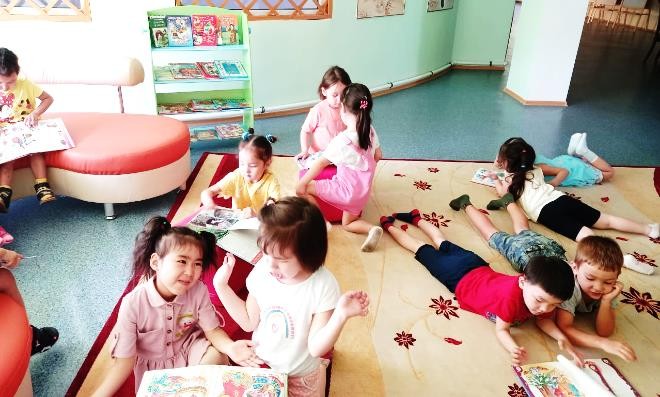 толықтыруға ата-аналарды тартукітапты уақытша пайдалануға үйге беруұйымдастырылған кітап бұрышын ата- аналардың балалармен бірге қолдануына жағдай жасауБалалардың мектепте оқуға дайындығын қамтамасыз ету үшін мектепалды даярлық тобында Сауат ашу негіздері аптасына екі рет өткізіледі.Танымдық және зияткерлік дағдыларды дамыту тәрбиеленушілердің қоршаған әлеммен өзара қарым-қатынас жасауына қажетті танымдық және зерттеушілік әрекеттің қарапайым дағдыларын меңгертуді қарастырады.Бөбек жасы балалары үшін сенсорика бойынша заттарды, ойыншықтарды өз бетінше зерттеуіне көңіл бөлінеді, олардың түсін, пішінін, көлемін ажыратып, салыстыруға баулу көзделеді. Баланың затты немесе ойыншықты ұстап көріп, зерттеп, өздігінен тәжірибе жинақтауына басымдық беру ұсынылатын болғандықтан, педагог ауызша сөзбен айтып түсіндіруді барынша жетекші сұрақтарды жиі қолдану тәсіліне қарай бағыттағаны дұрыс болады.Мектеп жасына дейінгі балалар үшін математика негіздерін күн сайын дидактикалық ойындар, танымдық әңгімелер, бейнелеу және құрастыру әрекеті, эксперимент жасау, математикалық мазмұндағы театрландырылған әрекет, әңгіме, дербес және басқа да әрекеттер арқылы ойын түрінде ұйымдастыруға болады. Мұнда ұйымдастырылған іс-әрекет барысында берілген ұғым, түсініктерді (заттардың түсі, көлемі, пішіні, саны, кеңістікте орналасуы және т.б.) еркін ойында және режимдік сәттерде балалардың жасына сәйкес бекіту, ол үшін сәйкес сұрақтар қойып, балалардың жеке жауаптарын тыңдау, балалардың математика терминдерін қолданып жауап беруіне, заттарға өз бетінше зерттеу жүргізуіне игерген дағдыларын қолдануына мән беру ұсынылады.Қоршаған ортамен танысу күн сайын объектілер мен заттарды бақылау (тірі және өлі табиғат) зерттеу, материалдармен эксперимент жасау, педагогтің сәйкес ақпаратты оқып беруі, кітаптарды және иллюстрацияларды қарау, әңгімелесу, қарым-қатынас, ойын әрекеті арқылы іске асырылады. Мұнда балалардың заттарды қолмен ұстап, зерттеуі, олардың қасиеттеріне талдау жасауы, заттарды қолдануы, туындаған сұрақтарға жауап беруі, өз бетіншесұрақтардың жауабын іздеуі мен табуы, алынған дағдыларды ойында қолдана алуы маңызды.Қоршаған ортамен танысу баланың «Мен» бейнесінің пайда болуына барынша ықпал етеді. Сол себепті отбасы, түрлі мамандықтар, ересектердің еңбегі, туған жер, Отан, отан қорғаушылар туралы және т.б. түсініктер мен дағдыларын, патриоттық сезімін қалыптастыру үшін балаларды қазақ халқының ұлттық құндылықтары, отбасылық құндылықтар арқылы тәрбиелеуге басымдық беру көзделеді.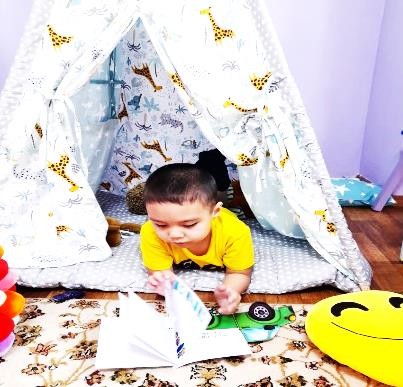 Сурет салу, мүсіндеу, жапсыру, құрастыру күн сайын тек ұйымдастырылған іс-әрекеттерінде ғана емес, сондай-ақ балалардың қызығушылықтарын ескере отырып, басқа уақытта да ұйымдастырылады және бірнеше жұмыс түрі қатар жүруі мүмкін немесе көпшілігінің қалауы бойынша барлығы бір жұмыс түрімен айналысуына болады.Балалар айналадағы болып жатқан оқиғаларды ой елегінен өткізіп, тәжірибе жинақтауы және дағдыларды игеруі үшін олардың қиялын дамыту, шығармашылық қабілеттерін ашу ұсынылады, ол үшін балаларға жұмыс жасауға дайын үлгі беруді жиі қолданбау, бейнелеу құралдарын қолданып, бейнелерді, құрастыруларды өзбетінше жасауға ынталандыру, оларға еркіндік беру, тапсырманы шығармашылықпен орындауға баулу.«Музыка» ұйымдастырылған іс-әрекеті ерте, кіші, ортаңғы топтарда аптасына бір рет, ересек және мектепалды даярлық топтары мен сыныптарында аптасына екі рет музыка жетекшісімен мектепке дейінгі ұйымның кестесіне сәйкес жүргізіледі.Балалардың жас ерекшеліктерін ескере отырып, күні бойы музыканы тыңдау, ән айту, әндерді жаттату, импровизация, ырғақты-музыкалық қимылдар, балалар музыка аспаптарында ойнау және басқа да музыкалық әрекеттерге уақыт бөлінеді.Мектепке дейінгі тәрбие мен оқытудың жалпыға міндетті стандарты мен Үлгілік оқу жоспарына сәйкес Мектепке дейінгі тәрбие мен оқытудың үлгілік оқу бағдарламасының мазмұнында:тәрбиелеу-білім беру процесінің міндеттерін іске асыру;ұйымдастырылған іс-әрекеттің мазмұны;білім беру іс-әрекетін тиімді кіріктіру;сабақтастық	принциптерін,	тәрбие	мен	оқытудың	үздіксіздігін қамтамасыз ету;ұйымдастырылған іс-әрекеттің күтілетін нәтижелері қарастырылатын болады.«Жаратылыстану»	ұйымдастырылған	оқу	қызметінің	міндеттері«Қоршаған	ортамен	танысу»	ұйымдастырылған	іс-әрекетімен	кіріктіріліп, шешілетін болады.Тәрбиелеу-білім беру процесі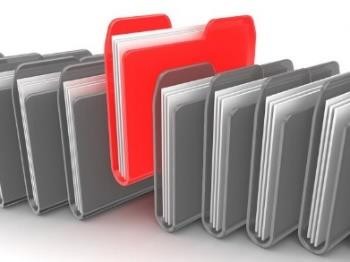 Перспективалық жоспарды ұйымдастырылған іс-әрекеттер бойынша тәрбиешілер, жас тобында жұмыс істейтін педагогтер (қазақ тілі мұғалімі, дене шынықтыру (жүзу) нұсқаушысы, музыкалық жетекшісі) оқу жылы басталғанға дейін жылына бір рет жасайды. Перспективалық жоспарда әрбір ұйымдастырылған іс-әрекеттердің Үлгілік оқу бағдарламасы негізінде бір айға міндеттері айқындалады.Циклограмманың ұйымдастырылған іс-әрекет бөлімінде мектепке дейінгі ұйымның кестесіне сәйкес жүргізілетін денешынықтыру, қазақ тілі, сауат ашу негіздері және музыка ұйымдастырылған іс-әрекеттері толтырылады. Бұдан басқа ұйымдастырылған іс-әрекеттер түрлі балалар әрекеттері арқылы күні бойы күн тәртібіне сәйкес толтырылады және іске асырылады.Циклограмма әр аптаға құрылады, ол балаларды қабылдаудан бастап, түрлі балалар әрекеттерін, серуенді өткізуді, күндізгі ұйқыны ұйымдастыруды, яғни балалардың үйге қайтуына дейін күн тәртібінің орындалуын қамтамасыз етеді.Циклограмманың құрылымы күн тәртібіне сәйкес құрылады. Циклограмманы жоспарлауға қойылатын талаптар:аптаның әрбір күніне Перспективалық жоспардағы ұйымдастырылған іс- әрекеттердің міндеттеріне сәйкес балалармен өткізілетін әрекет түрлерін анықтау;әрбір әрекет түрлерін өткізуде бағдарлама мазмұнын жүйелілік пен сабақтастық қағидасын сақтай отырып беру;балаларды тәрбиелеу мен оқытуда инновациялық технологияларды, әдістер мен тәсілдерді қолдану;әрбір балалар әрекетін ұйымдастыру үшін жайлы заттық дамытушы ортаны (орталықтарға бөлу және оның балаларға қолжетімді болуын қарастыру, оның мүмкіндіктерін барынша қолдану) құру.ескере	отырып,Педагогтің міндеті – өзінің түсіндіруіне көп уақыт бөлмей, балаларды шаршатпай, жалықтырмай, түсіндіруді балалардың өзбетінше ой елегінен өткізіп, сұрақтарға жауап табуына, қолмен жасап, зерттеп, шешім шығаруына мүмкіндік беру. Ол үшін балалардың қызығушылықтарынойын   түрінде   түрлі   балалар   әрекеттерін   (ойын,   қимыл,танымдық, шығармашылық, зерттеу, еңбек, дербес) ұйымдастыру. Баланы өзінің әлем туралы түсінігін құру құқығы мен мүмкіндігі бар және өз бетінше үйренуге белсенді қатысушы ретінде қабылдау.Балалардың түрлі әрекеттерін ұйымдастыруда баланың ынтасын, пікірін және тілегін ескере отырып, ойын түрінде, барлық балалармен бір уақытта ғана емес, сонымен қатар шағын топтармен өткізу, балалар әрекетінің бірнеше түрі қатар ұйымдастырылған жағдайда балаларға аталған әрекеттердің бір түрінен өзін қызықтыратын басқа екінші әрекетке ауысуға рұқсат ету, қызығып орындап отырған баланы басқа балалармен бірге еріксіз келесі әрекетке көшірмеу ұсынылады.Сондай-ақ, ұйымдастырған іс-әрекеттерді, түрлі балалар әрекеттерін тек топ бөлмесінде үстел үстінде ғана емес, серуенде, ойын алаңында және т.б. балалар үшін жайлы жағдайларда күннің бірінші және екінші жартысында өткізуге болады.Тәрбиелеу-білім беру процесін ұйымдастыру және өткізу кезінде тәрбиеленушілердің қызығушылықтары, қажеттіліктері, жас және жеке ерекшеліктері ескеріледі.Ерекше және мүмкіндігі шектеулі балаларды тәрбиелеу және оқыту кезінде баланың білім алу қажеттіліктеріне сәйкес үлгілік оқу, арнайы, жеке/бейімделген білім беру бағдарламалары қолданылады.Мектепке дейінгі ұйымның білім беру процесінің тиімділігі, сондай-ақ баланың даму динамикасы туралы ақпарат алу үшін диагностика негізінде Үлгілік бағдарламаның мазмұнын меңгеру бойынша мониторинг жүргізіледі (бастапқы қыркүйекте аралық-қаңтарда және қорытынды-мамыр айында).Мониторингтің мақсаты:баланың жетістіктерін қадағалау;балаларды тәрбиелеу мен дамытуда жеке тәсілдерді қамтамасыз ету;түзету іс-шараларын жедел жоспарлау негізінде білім беру процесін жетілдіру;баланың Үлгілік бағдарлама мазмұнын меңгеру деңгейін анықтау.Нәтижелер «Бақылау парағында» толтырылады. Алынған мәліметтер негізінде топтағы әрбір балаға Баланың жеке даму картасы толтырылады (4- қосымша). Мониторинг нәтижелері бойынша даму деңгейлері I, II деңгейдегі балалармен қосымша жеке жұмыстар жүргізіледі. Баланың жеке даму картасының «Дамыту, түзету іс-шаралары» бөлімінде мониторинг нәтижелері бойынша балалармен жұмыс істейтін педагогтер мен мамандар баланы одан әрі дамыту іс-шараларын толтырады.Педагогикалық диагностиканы тәрбиеші басқа да педагогикалық қызметкерлермен тығыз ынтымақтастықта жүзеге асырады.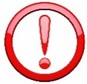 Мектепке дейінгі ұйымдар қызметінің үлгілік қағидаларына сәйкес мектепке дейінгі ұйымдар өз қызметін келесі кезеңдер бойынша ұйымдастырады:1 қыркүйек пен 31 мамыр аралығында – оқу жылы (Үлгілік бағдарламаның мазмұнын меңгеру кезеңі);1 маусым мен 31 тамыз аралығында – жазғы сауықтыру кезеңі;Сондай-ақ мектепке дейiнгi ұйымдар мынадай негізгі мiндеттерді атқарады:балалардың өмірін және денсаулығын қорғау;тәрбиеленушілердің дене, зияткерлік және жеке тұлғалық дамуын қамтамасыз ететін оңтайлы жағдайлар жасау;сапалы мектепалды даярлауды қамтамасыз ету;азаматтылықты, қазақстандық патриотизмді, адам құқығы менбостандықтарын құрметтеуді, қоршаған табиғатқа, Отанға, отбасына деген сүйіспеншілікті тәрбиелеу;баланың толыққанды дамуын қамтамасыз ету үшін отбасымен өзара қимыл жасау;ата-аналарға балаларды тәрбиелеу, оқыту, дамыту және денсаулығын қорғау бойынша консультативтік және әдістемелік көмек көрсету болып табылады.Мектеп жасына дейінгі балаларды тәрбиелеу мен оқытуЖас кезеңдері мынадай:бөбек жасы – 0 (жаңа туған балалар ) – 2 жастағы балалар;мектепке дейінгі жас – 3-5 жастағы балалар.Жас топтары балалардың күнтізбелік жылдағы толық жасын ескере отырып, оқу жылының басында жасақталады:ерте жас тобы – 1 жастағы балалар; кіші топ – 2 жастағы балалар;ортаңғы топ – 3 жастағы балалар; ересек топ – 4 жастағы балалар;мектепалды	топ,	мектептегі	(лицейдегі,	гимназиядағы)	мектепалды сынып – 5 жастағы балалар.Мектепалды сыныптары5 жастағы балаларды мектепалды даярлау міндетті және отбасында, мектепке дейiнгi ұйымдардың мектепалды даярлық топтарында, жалпы бiлiмберетiн мектептердiң, лицейлердiң және гимназиялардың мектепалды сыныптарында жүзеге асырылады («Білім туралы» ҚР Заңы 30-бап).Мектепалды даярлықтың негізгі міндеттері:балаларда оқу әрекетінің ұйымдастырылған мінез-құлқының дағдыларын қалыптастыру (танымдық белсенділік, шығармашылық);мектепке оқу үшін қажетті болашақ бірінші сынып оқушысының жеке қасиеттерін қалыптастыру (жауапкершілік, зейінділік, дербестік, ынталық);ұжымдық әрекетте бірлесіп әрекет ету дағдыларына тәрбиелеу (құрдастарына көмек көрсету, жұмыс нәтижелерін бағалау және т. б.);балалардың жас ерекшеліктерін ескере отырып, мектепке дейінгі ұйымнан мектепке көшу кезінде сабақтастықты және табысты бейімделуді қамтамасыз ету;баланың мектепке эмоционалды-оң көзқарасын, оқуға деген ынтасын дамыту.Мектепалды сыныптары тәрбиелеу-білім беру қызметін:«Білім берудің барлық деңгейінің мемлекеттік жалпыға міндетті білім беру стандарттарын бекіту туралы» Қазақстан Республикасы Білім және ғылым министрінің 2022 жылғы 3 тамыздағы № 348 бұйрығымен бекітілген (бұдан әріСтандарт) Мектепке дейінгі тәрбие мен оқытудың мемлекеттік жалпыға міндетті стандартына;Мектепке дейінгі, бастауыш, негізгі орта, жалпы орта, техникалық және кәсіптік, орта білімнен кейінгі білім беру, мамандандырылған, арнаулы білім, жетім балалар мен ата-анасының қамқорлығынсыз қалған балаларға арналған білім беру ұйымдарында, балаларға және ересектерге қосымша білім беру ұйымдарынының үлгілік қағидаларын бекіту туралы» Қазақстан Республикасы Оқу-ағарту министрінің 2022 жылғы 31 тамыздағы № 385 бұйрығымен бекітілген (Қазақстан Республикасының Әділет министрлігінде 2022 жылғы 31 тамызда № 29329 болып тіркелген) (бұдан әрі – Үлгілік қағидалар) Мектепке дейiнгi ұйымдар қызметiнiң үлгілік қағидаларына; «Қазақстан Республикасында мектепке дейінгі тәрбие мен оқытудың үлгілік оқу жоспарларын бекіту туралы» Қазақстан Республикасы Білім және ғылым министрінің 2012 жылғы 20 желтоқсандағы № 557 бұйрығымен (Нормативтік құқықтық актілерді мемлекеттік тіркеу тізілімінде № 8275 болып тіркелген) бекітілген Мектепке дейінгі тәрбие мен оқытудың үлгілік оқу жоспарларына (бұдан әрі – Үлгілік оқу жоспарлары);«Мектепке дейінгі тәрбие мен оқытудың үлгілік оқу бағдарламаларын бекіту туралы» Қазақстан Республикасы Білім және ғылым министрінің міндетін атқарушының 2016 жылғы 12 тамыздағы № 499 бұйрығымен бекітілген Мектепке дейінгі тәрбие мен оқытудың үлгілік оқу бағдарламасына (Нормативтік құқықтық актілерді мемлекеттік тіркеу тізілімінде № 14235 болып тіркелген) (бұдан әрі – Үлгілік оқу бағдарламасы) сәйкес жүзеге асырады.Тәрбиеленушілердің жеке тұлғасын жан-жақты дамыту мына бағыттар бойынша:физикалық дамыту;коммуникативтік дағдыларды дамыту;танымдық және зияткерлік дағдыларды дамыту;шығармашылық дағдыларын, зерттеу іс-әрекетін дамыту;әлеуметтік-эмоционалды дағдыларды қалыптастыру арқылы іске асырылады.Физикалық даму, балалардың коммуникативтік, танымдық, зияткерлік, шығармашылық дағдыларын, зерттеушілік қабілеттерін дамыту, әлеуметтік- эмоционалдық дағдыларын қалыптастыру келесі ұйымдастырылған іс- әрекеттерді кіріктіру арқылы жүзеге асырылады:дене шынықтыру (ерекше тәрбиеленушілер үшін бейімделген дене шынықтыру);жүзу (жүзу бассейні болған кезде);сөйлеуді дамыту;көркем әдебиет;сауат ашу негіздері;қазақ тілі;сенсорика;математика негіздері;құрастыру;қоршаған ортамен таныстыру;сурет салу;мүсіндеу;жапсыру;музыка.Стандарт талаптарына сәйкес әзірленген Үлгілік оқу жоспарларында балалардың жас ерекшеліктеріне сәйкес кіріктірілген ұйымдастырылған іс- әрекеттер берілді.Физикалық дамыту физикалық дені сау баланы тәрбиелеуді, өз денсаулығына саналы түрде қарауды, салауатты өмір салты негіздерін, қауіпсіз өмір сүру дағдыларын қалыптастыруды қарастырады.«Дене шынықтыру» ұйымдастырылған іс-әрекеті аптасына үш сағат білім беру ұйымының кестесіне сәйкес жүргізіледі.Балалардың жас ерекшеліктерін ескере отырып, күні бойы балалардың физикалық белсенділігіне уақыт бөлінеді, ол қимыл белсенділігі, денешынықтыру-сауықтыру шаралары (таңертеңгі жаттығу, сергіту сәті, шынықтыру шаралары), мәдени-гигеналық дағдылар, ойын әрекеті, дербес белсенді және т.б. әрекеттер арқылы күн тәртібіне сәйкес ұйымдастырылады.Балалардың дене белсенділігін арттыру үшін қимылды ойындарға соның ішінде ұлттық қимылды ойындарға басымдық беру және балалардың дербес қимылды әрекетін таңертең, таңғы астан соң, серуен кездерінде, ұйқыдан соң өткізу ұсынылады.Коммуникативтік дағдыларды дамыту балалардың жеке ерекшеліктері мен қажеттіліктерін ескере отырып, ауызекі сөйлеуді, сөздік қорды қалыптастыруды, өмірде әртүрлі жағдайлардағы қарым-қатынас дағдыларын меңгертуді, қолдың ұсақ моторикасын және командада жұмыс істеу дағдыларын дамытуды қарастырады.Сөйлеуді дамыту және көркем әдебиет, қазақ тілі ұйымдастырылған іс- әрекеттері аптасына екі сағаттан білім беру ұйымының кестесіне сәйкес жүргізіледі.Балалардың сөйлеуін тек ұйымдастырылған іс-әрекеттерде ғана емес, күні бойы режимдік сәттерде, еркін ойын кезінде оларға түрлі сұрақтар қою (сұрақтарды қойғанда «иә» немесе «жоқ» деп жауап беретін жалпы сұрақтар немесе барлығы қосылып жауабын бірге айтуға арналған сұрақтар емес, әрбір бала жеке жауап бере алатындай сұрақтар) арқылы, балаларды көбірек сөйлесуге, бір-бірімен қарым-қатынас жасауға, олармен кез-келген мәселе бойынша әңгімелесіп, олардың пікірін тыңдау және т.б. арқылы дамыту ұсынылады.Күн   сайын   балаларға   кітаптарды   оқып   беру,   балалардың   оқылған,тыңдалған шығармалардан әсер алуына ықпал ету, балалардың жасына сәйкес тақпақтарды, өлеңдерді жаттату, кітаптардағы иллюстрацияларды көрсету және оларға түсініктеме беру, балалардың ойларын тыңдау, балаларға қызықты кітаптарды таңдау, ол үшін сыныпта балаларға арналған кітаптардан, сондай-ақ балаларға арналған аудио шығармалардан кітап бұрышын ұйымдастыру ұсынылады. Балалардың өз бетінше, балалармен бірлесіп кітаптарды қарауына,тыңдалған шығармалардағы кейіпкерлердің әрекетін ойында қайталауға немесе ойдан кейіпкердің рөлін өзінше сомдауға және т.б. мүмкіндік беру маңызды.Тиімді ұсыныскітап бұрышын жасаутолықтыруға ата-аналарды тартукітапты уақытша пайдалануға үйге берубуккроссинг ұйымдастырусыныпта	ұйымдастырылған	кітап	бұрышын	ата-аналардың балалармен бірге қолдануына жағдай жасауБалалардың мектепте оқуға дайындығын қамтамасыз ету үшін мектепалды даярлық сыныбында Сауат ашу негіздері аптасына үш сағат өткізіледі.Танымдық және зияткерлік дағдыларды дамыту тәрбиеленушілердің қоршаған әлеммен өзара қарым-қатынас жасауына қажетті танымдық және зерттеушілік әрекеттің қарапайым дағдыларын меңгертуді қарастырады.Мектепалды даярлық сыныптарында математика негіздері ұйымдастырылған іс-әрекеті аптасына үш сағат өткізіледі. Мектеп алды даярлық балалары үшін күн сайын танымдық, зерттеу әрекетін ұйымдастыруға болады. Мұнда математикалық ұғымдарды (заттардың түсі, көлемі, пішіні, саны, кеңістікте орналасуы және т.б.) бекіту үшін сәйкес сұрақтар қойып, балалардың жеке жауаптарын тыңдау, балалардың математика терминдерін қолданып жауап беруіне, заттарға өз бетінше зерттеу жүргізуіне игерген дағдыларын қолдануына мән беру ұсынылады.Қоршаған ортамен танысу ұйымдастырылған іс-әрекеті аптасына екі сағат өткізіледі. Мұнда объектілер мен заттарды бақылау (тірі және өлі табиғат) зерттеу, материалдармен эксперимент жасау, педагогтің сәйкес ақпаратты оқып беруі, кітаптарды және иллюстрацияларды қарау, әңгімелесу, қарым-қатынас, ойын, еңбек және басқа да әрекеттер арқылы іске асырылады. Мұнда балалардың заттарды қолмен ұстап, зерттеуі, олардың қасиеттеріне талдау жасауы, заттарды қолдануы, туындаған сұрақтарға жауап беруі, өз бетінше сұрақтардың жауабын іздеуі мен табуы, алынған дағдыларды ойында қолдана алуы маңызды.Қоршаған ортамен танысу баланың «Мен» бейнесінің пайда болуына барынша ықпал етеді. Сол себепті отбасы, түрлі мамандықтар, ересектердің еңбегі, туған жер, Отан, отан қорғаушылар туралы және т.б. түсініктер мен дағдыларын, патриоттық сезімін қалыптастыру үшін балаларды қазақ халқының ұлттық құндылықтары, отбасылық құндылықтар арқылы тәрбиелеуге басымдық беру көзделеді.Сурет салу, мүсіндеу, жапсыру, құрастыру аптасына бір сағат жүргізіледі, ал шығармашылық бейнелеу іс-әрекеті күн сайын балалардың қызығушылықтарын ескере отырып, ұйымдастырылады және мұнда бірнеше іс-әрекет түрі қатаржүруі мүмкін немесе көпшілігінің қалауы бойынша барлығы бір іс-әрекет түрімен айналысуына болады.Балалар айналадағы болып жатқан оқиғаларды ой елегінен өткізіп, тәжірибе жинақтауы және дағдыларды игеруі үшін олардың қиялын дамыту, шығармашылық қабілеттерін ашу ұсынылады, ол үшін балаларға жұмыс жасауға дайын үлгі беруді жиі қолданбау, бейнелеу құралдарын қолданып, бейнелерді, құрастыруларды өзбетінше жасауға ынталандыру, оларға еркіндік беру, тапсырманы шығармашылықпен орындауға баулу.«Музыка» ұйымдастырылған іс-әрекеті мектепалды даярлық сыныптарында аптасына екі рет білім беру ұйымының сабақ кестесіне сәйкес жүргізіледі.Балалардың жас ерекшеліктерін ескере отырып, күні бойы музыканы тыңдау, ән айту, әндерді жаттату, импровизация, ырғақты-музыкалық қимылдар, балалар музыка аспаптарында ойнау және басқа да музыкалық әрекеттерге уақыт бөлінеді.Мектепке дейінгі ұйымдар қызметінің үлгілік қағидаларына сәйкес жалпы білім беретін мектептердің мектепалды даярлық сыныптарында оқу - тәрбиелеу процесі 1 қыркүйектен бастап 31 мамырға дейін жүзеге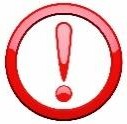 асырылады (Мектепке дейінгі тәрбие мен оқытудың үлгілік бағдарламасының мазмұнын меңгеру кезеңі).□ Мектепке дейінгі даярлық сыныптары үшін каникул күндері мектептердің ішкі тәртіп ережелеріне сәйкес белгіленеді (ҚР ОАМ №385 бұйрығы).Тәрбиелеу-білім беру процесі:перспективалық жоспарға;тәрбиеленушілер жетістіктерінің мониторингіне (аралық, қорытынды) сәйкес жүзеге асырылады.Перспективалық жоспар – әрбір айға білім беру ұйымының кестесіне сәйкес Үлгілік оқу жоспарында айқындалған ұйымдастырылған іс-әрекеттері бойынша тәрбиешімен, денешынықтыру нұсқаушысымен, қазақ тілі мұғалімі және музыка жетекшісімен құрылады. Перспективалық жоспарда ұйымдастырылған іс-әрекеттердің тақырыбы мен Үлгілік оқу бағдарламасы мазмұнына сәйкес міндеттері айқындалады. Ұйымдастырылған іс-әрекеттерінің ұзақтығы 25-30 минутты құрайды.Циклограмманың «ұйымдастырылған іс-әрекет»  бөлімінде Перспективалық жоспарда айқындалған міндеттерге сәйкес ұйымдастырылған іс-әрекеттің тақырыптары және түрлі балалар әрекеттері айқындалады. Мектепке дейiнгi ұйымдар қызметiнiң үлгілік қағидаларына сәйкес топтардың толықтырылуы:1) мектепалды даярлық тобы (сыныбы) (5 жастан бастап) - 25 баладан артық емес.«Педагог мәртебесі туралы» ҚР Заңының 8-бабының нормасына сәйкес мектептердің, лицейлердің, гимназиялардың мектепалды сыныптарында кәсіптік қызметін жүзеге асыратын педагогтердің айлық жалақысын есептеу үшін аптасына нормативтік оқу жүктемесі 24 сағатты құрайды.Осы жүктемеге сәйкес педагог келесі функцияларды атқарады:перспективалық	жоспарды	және	циклограмманы	(балалардың мектепалды сыныбында болатын мерзімге) құрастырады;ұйымдастырылған іс-әрекеттерді өткізеді;таңертеңгі қабылдау, таңертеңгі гимнастика, балалар әрекетінің түрлері (ойын, шығармашылық, танымдық, эксперименттік, дербес және т. б.), серуен, жеке жұмыс ұйымдастырады;балалардың	біліктері	мен	дағдыларының	дамуына	мониторинг (бастапқы, аралық және қорытынды) жүргізеді;ата-аналармен жұмыс жүргізеді;білім	беру	ұйымдарында	өткізілетін	іс-шараларға	қатысады; (жиналыстар, педагогикалық кеңес, әдістемелік кеңес, конкурстар және т. б.);ертеңгіліктерді,	мерекелер	мен	ойын-сауықтарды,	спорттық	іс- шараларды және т. б. ұйымдастырады және өткізеді.Мектепалды даярлықтың негізгі міндеттерінің бірі – болашақ бірінші сынып оқушысының мектепте оқуға қажетті жеке қасиеттерін қалыптастыру болып табылады.Осы міндетті іске асыру мақсатында жалпы білім беретін мектептер жанынан жазғы кезеңде мектеп жасына жеткен, бірақ мектепке дейінгі ұйымдарға, оның ішінде мектепалды даярлық сыныптарына бармаған балалар үшін қысқа мерзімді (2 аптадан 1 айға дейін) мектепалды даярлық курстары өткізіледі.Қысқа мерзімді курстарды ұйымдастырудың негізгі мақсаты – бастауыш мектепте оқуға балалардың зияткерлік, мотивациялық, эмоционалдық-еріктік дайындығына ықпал ететін және мектеп жағдайларына табысты бейімделуін қамтамасыз ететін білім беру ортасын құру.Курстардың мазмұны Мектепке дейінгі тәрбие мен оқытудың үлгілік бағдарламасының негізінде әзірленген (www.irrd.kz) және балалар әрекетінің түрлерін кіріктіру арқылы іске асырылады.Курс балаларда мектепке психологиялық дайындықтың қажетті деңгейін қалыптастыруға, құрдастарымен және педагогтермен қарым-қатынас жасауға бағытталған белгілі бір логикаға құрылған өзара байланысты кіріктірілген сабақтар жүйесін ұсынады. Әрекетті ұйымдастырудың негізгі түрі – ойын- сабақтар. Барлық сабақтар балаларға қызықты саяхат ретінде (мысалы, квест, логикалық ойындар, саяхат сабақ т. б.) өткізіледі, олардың барысында бала оқу міндеттерін қолжетімді тәсілдермен шешуге үйренеді.ЗАТТЫҚ-КЕҢІСТІКТІК ДАМЫТУШЫ ОРТАНЫ ҰЙЫМДАСТЫРУҒА ҚОЙЫЛАТЫН ТАЛАПТАРЗаттық-кеңістіктік дамытушы орта – бұл баланың психикалық әл-ауқатының қауіпсіздігіне, оны дамыту мақсаттарына сәйкес кеңістікті ұйымдастыру және баланың өз бетінше үйрену қабілетін дамытуға оң ықпал ететін жабдықтар мен басқа да жарақтарды пайдалану.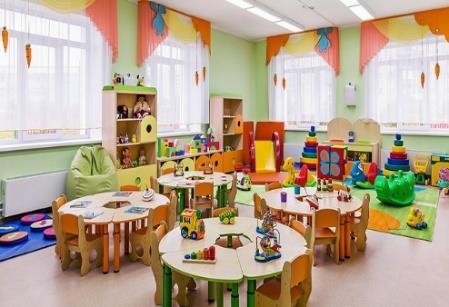 Дамытушы орта балаға өз қабілеттерін пайдалануға,     қызығушылықтары     мен мүмкіндіктеріне сүйене отырып, өзін қызықтыратын ойын материалдарымен ойнауға мүмкіндік береді. Балалар әрекетін осындай тәсілмен ұйымдастыру нәтижеге бағытталған даму механизмін құрайды. Бала жоспарланған мақсатты жүзеге асыруға ұмтылады.Дамытушы орта балалар мен ересектердің қарым-қатынасы мен бірлескен әрекетін, балалардың қимыл белсенділігін, сондай-ақ олардың оңаша болуына мүмкіндікті қамтамасыз етуі керек.Дамытушы орта мыналарды:Үлгілік бағдарламаның міндеттерін іске асыруды;инклюзивті білім беруді ұйымдастыруда — оған қажетті жағдайлар жасауды;білім	беру	әрекеті	жүзеге	асырылатын	ұлттық-мәдени,	климаттық жағдайларды ескеруді;балалардың жас ерекшеліктерін ескеруді қамтамасыз етуі тиіс.Заттық-кеңістіктік дамытушы ортаға қойылатын жалпы талаптар:қауіпсіз;қолжетімді;әртүрлі;мазмұнды;көп атқарымды;өзгермелі;тартымды.Жас	топтары	бойынша	заттық-кеңістіктік	дамытушы	ортаға қойылатын талаптар:ерте жас тобында және кіші топта:танымдық ойыншықтар, қарапайым пазлдар, зерттеушілік қызығушылығын белсендіретін қозғалмалы ойыншықтар, қимылды ойындарға қажетті құралдар, оның ішінде ірі және ұсақ моториканы дамытатын ойын құралдары, жұмсақ модульдер, қауіпсіз табиғи материалдардан жасалған ойыншықтар.ортаңғы топта:дамытушы ойыншықтар, құрастыруға арналған жинақтар, сурет салуға арналған құралдармен және соған лайық жайлы орындармен толықтыру, қол еңбегіне арналған құралдар мен ойыншықтар, театрландырылған ойынғаарналған жинақтар, қуыршақтар, түрлі машиналар, танымдық қызығушылығын жетілдіруге арналған табиғи материалдар, шағын модельдер.ересек және мектепалды даярлық топтарында (сыныптарында):дамытушы модульдер, күрделі пазлдар, құрастырылатын ойыншықтар, сауат ашу, алғашқы математикалық ұғымдарды игеруге ықпал ететін әртүрлі материалдар, баспа әріптері, сөздер, кестелер, үлкен шрифті бар кітаптар, боямақтар, сандары бар оқулықтар, сандары мен әріптері бар үстел үсті ойындары, ребустар, оқу құралдары, балалар энциклопедиялары, ғаламшардың жануарлары мен өсімдіктер әлемі, әртүрлі елдердің адамдарының өмірі туралы иллюстрацияланған басылымдар, балалар журналдары, альбомдар, суреттер мен карточкалар.Сонымен қатар, көптеген импровизациялауға ыңғайлы материалдардың болуы маңызды (арқан, қорап, сым, доңғалақтар, ленталар және т.б.). Олар ойын барысында балалардың әртүрлі креативті идеяларын іске асыруда, шығармашылық шешім қабылдауында қолданылатын болады.Сондай-ақ, балаларға ойын барысында бастама танытуға, өз қызығушылықтарына сәйкес әрекеттерді таңдауға мүмкіндік беру үшін педагогтерге дамытушы ортаны жеткілікті және әртүрлі материалдармен байыту ұсынылады.Мектепке дейінгі ұйымдар мен мектепалды даярлық сыныптарында заттық- кеңістіктік ортаны ҚР БҒМ 2016 жылғы 22 қаңтардағы №70 бұйрығына сәйкес зоналар бойынша жарақтандыру ұсынылады.МЕКТЕПКЕ	ДЕЙІНГІ	ҰЙЫМ	МЕН	МЕКТЕПАЛДЫ ДАЯРЛЫҚ СЫНЫБЫНЫҢ ПЕДАГОГІНЕ ҚОЙЫЛАТЫН ТАЛАПТАРМектепке дейінгі білім беру жүйесін жаңғырту жағдайында педагог мамандығының мәртебесін арттыру негізгі бағыттардың бірі болып табылады. Бұл бағыт дамыту Моделінде белгіленген.Мектепке дейінгі тәрбиелеу мен оқытуды дамытудың жаңа моделіндегі педагогтер өз ұйымдарындағы өзгерістердің агенттері болуға тиіс. Ол үшін білім беру процесін ұйымдастырушыдан баланы дамыту мен оқыту процесінің фасилитаторы рөліне өз рөлін өзгерту қажеттілігі талап етіледі. Педагогтер үнемі оқып, зерттеужүргізіп, балалардың даму процесін бақылап және күнделікті жұмысына рефлексия жасай отырып, өздерін балалар рөлінде, сондай – ақ педагогтер ретінде көруі тиіс. Педагогтің үнемі даму, балаларды тыңдай білу, сұрақтар қою, дәлелдер іздеу, оларды сыни тұрғыдан талдау және шығармашылық эксперименттер жүргізу қабілеті маңызды.Педагог сабақтар мен режимдік сәттердің білім беру міндеттерін айқындауда тәсілдерді өзгертуі қажет: балаларға үйрету емес, дербес шешімқабылдау үшін жағдай жасау, балаларға ойлануға, зерттеуге, салыстыруға және осы әрекеттерді бағдарлауға мүмкіндік беру ұсынылады.Педагогтер үнемі өзін-өзі бағалау процесінде инновацияшыл және жауапты бола алады, сонымен қатар белгіленген құжаттаманы уақтылы және ұқыпты жүргізеді (1,2,3 қосымшалар). Балаларды тәрбиелеу және оқыту процесінде мектепке дейінгі ұйымның әрбір қызметкерінің рөлі маңызды, сондықтан ұйымның әр қызметкері қажетті біліктілік деңгейіне ие болуы тиіс.Педагогтер мен басқа да қызметкерлер жұмысының негізгі қағидалары:оқытудың кіріктірілген тәсілі;баланы толыққанды дамыту;ойын арқылы оқытуға баланы тарту;балаларға өз білімін құрастырушы ретінде қарым-қатынас жасау;маңызды өзара әрекет арқылы шынайы оқыту;инклюзивті білім беру кеңістігін құру;баланың жеке басын құрметтеу;- баланы дамыту мақсатында күтім жасау.Педагогтің құзыреттілігі:баланы дамыту мен оқытуды терең түсіну;баланың көзқарасын түсіну және қабылдай білуі;баланы мақтай білу, тыныштандыру, сұрақтар қоя білу және балаларды жақсы көру;көшбасшылық дағдылары;туындаған мәселелерді шешуге қабілеттілігі;сөздік қордың байлығы және балалардың ой-пікірін айту мүмкіндігі;өз тәжірибесіне үнемі рефлексия жасай білу және оны жетілдіру;эмоционалды интеллекттің жоғары деңгейі.Мектепке дейінгі ұйымдардың педагогтері Қазақстан Республикасы Білім және ғылым министрінің 2011 жылғы 7 желтоқсандағы №514 бұйрығымен бекітілген, 2021 жылғы 25 мамырдағы № 232 бұйрығымен өзгерістер мен толықтырулар енгізілген жалпы білім беретін пәндер бойынша республикалық және халықаралық олимпиадалар мен ғылыми жобалар конкурстарының (ғылыми жарыстардың), орындаушылар конкурстарының, кәсіби шеберлік конкурстарының және спорттық жарыстардың тізбесіне енген «Мектепке дейінгі ұйымның үздік педагогі» және «Мектепке дейінгі ұйымның жыл әдіскері» республикалық конкурстарына қатыса отырып, кәсіби педагогикалық қызметтегі өз жетістіктерін, балалармен өз жұмысының, ата- аналармен бірлескен жұмысының нәтижелерін көрсете алады.Сонымен қатар, жыл бойы балаларға арналған келесі байқауларөткізіледі:«Шымырлық пен шеберлік күні» Наурыз мерекесіне орай балалардың түрлі әрекет түріне негізделген шығармашылық байқау.«Әжем, анам және мен» аналар мерекесіне арналған отбасылық және ұлттық құндылықтарды дәріптеу байқауы.«Мен зерттеушімін» республикалық мектеп жасына дейінгі балалар байқауы.«Өнерлі бала» республикалық балалар шығармашылығы байқауы (би, ән айту, мәнерлеп оқу және басқа).«Ана тілім - айбыным» Қазақстан халқының Тілдері күніне орай шығармашылық байқау.«Ән шырқайық бәріміз» Республика күніне арналған патриоттық әндер байқауы.«Қызыққа толы сәттер» жазғы сауықтыру кезеңін ұйымдастыру кезіндегі бейнебаян, фото-сюжеттер байқауы.«Балаларға базарлық» кітап бұрышын ұйымдастыру байқауы.«Әкем – асқар тауым» әкелердің тәрбие мектебін дәріптеу байқауы.Осы	байқаулардың	ережелері	Институттың	www.irrd.kz	сайтында орналастырылған.МЕКТЕПКЕ	ДЕЙІНГІ	БІЛІМ	БЕРУ	ЖҮЙЕСІН	ӘДІСТЕМЕЛІК ҚАМТАМАСЫЗ ЕТУМектепке дейінгі тәрбие мен оқыту жүйесінің педагогтеріне кешенді әдістемелік қолдауды Балаларды ерте дамыту институтының (бұдан әрі - Институт) www.irrd.kz. порталы қамтамасыз етеді.Сайтта:мектепке дейінгі білім беру жүйесін реттейтін нормативтік-құқықтық актілер (НҚА айдары);әдістемелік ұсынымдар, құралдар және т.б. (әдістемелік әзірлемелер айдары);Институттың жылдық жұмыс жоспары:республикалық конкурстарды өткізу туралы ережелер, сондай-ақ өткізілген іс-шаралардыңт қорытынды ақпараттары	және	т.б. орналастырылған.Сонымен қатар Орталықтың сайтында «Дана бала» республикалық ғылыми-ақпараттық журналы (әдістемелік материалдар айдары) орналастырылған, онда мектепке дейінгі ұйымдардың, оның ішінде мектепалды даярлық сыныптарының педагогтері тегін өз мақалаларын жариялай алады. Осы айдарда мақаланы рәсімдеуге қойылатын талаптар мен ережелермен танысуға болады.Сонымен қатар өткізілген вебинарлардың,практикалық семинарлардың материалдары, бейнежазбалары педагогтер үшін сайттың «Жаңалықтар» айдарында орналастырылған.Бұл портал қолжетімді, материал тегін жүктеледі.Сонымен қатар, сайтта Jivosait айдары жұмыс істейді, онда Институт мамандары педагогикалық және ата-аналар қауымдастығының сұрақтарына жауап береді.Мектепке дейінгі білім беру бойынша өзекті ақпараттар орналастыру үшін әлеуметтік желілерде   (Facebook,   Instagram,   Telegram,   WhatsApp) білім басқармалары мамандарының, мектепке дейінгі ұйымдардың әдіскерлері мен педагогтерінің чаты құрылған.қосымшаМектепке дейінгі тәрбие мен оқытудың үлгілік оқу жоспары және Мектепке дейінгі тәрбие мен оқытудың үлгілік оқу бағдарламасы негізінде20	- 20	оқу жылына арналғанұйымдастырылған іс-әрекеттің перспективалық жоспарыБілім беру ұйымы (балабақша/ шағын орталық, мектепалды сыныбы)Топ/сыныпБалалардыңжасы 	Жоспардың құрылу кезеңі (айды, жылды көрсету)  	Ескерту: перспективалық жоспарды тәрбиешілер, жас тобында жұмыс істейтін педагогтер (қазақ тілі мұғалімі, дене шынықтыру (жүзу) нұсқаушысы, музыка жетекшісі) оқу жылы басталғанға дейін құрастырады.қосымшаТәрбиелеу - білім беру процесінің циклограммасыБілім беру ұйымы (балабақша/ шағын орталық, мектепалды сыныбы)Топ  	Балалардыңжасы 	Жоспардың құрылу кезеңі (апта күндерін, айды, жылды көрсету)  	Ескерту: Ұйымдастырылған іс-әрекет күннің бірінші және екінші жартысына жоспарланады. Циклограмманы тәрбиеші жас тобында жұмыс істейтін педагогтермен (қазақ тілі мұғалімі, дене шынықтыру (жүзу) нұсқаушысы, музыка жетекшісі) бірге құрастырады.3 қосымша20		- 20	оқу жылына арналған Баланың жеке даму картасыБаланың Т.А.Ә.Баланың туған жылы, күніБілім беру ұйымы (балабақша/ шағын орталық, мектепалды сыныбы)Топ  	Ескерту: Мектепке дейінгі тәрбие мен оқытудың үлгілік оқу бағдарламасының мазмұнын балалардың меңгеру нәтижесінің индикаторлары мен индикаторлардың түсініктемесі Мектеп жасына дейінгі балалардың жекежәне жас ерекшеліктерін ескере отырып, даму деңгейлерін бақылау бойынша әдістемелік ұсынымдарда берілген.Алынған мәліметтер негізінде Баланың жеке даму картасы толтырылады.Баланың жеке даму картасын толтыру кезінде педагог қажет болған жағдайда кестеге дамыту немесе түзету іс-шараларын енгізеді.Тәрбиеші жеке картаны жас тобында жұмыс істейтін педагогтермен (қазақ тілі мұғалімі, дене шынықтыру (жүзу) нұсқаушысы, музыка жетекшісі) және педагог-психологпен бірге толтырады.МазмұныКіріспеКіріспе51Нормативті құқықтық қамтамасыз ету82Тәрбиелеу-білім беру процесін ұйымдастырудың ерекшеліктері103Заттық-кеңістіктік дамытушы ортаны ұйымдастыруға қойылатын талаптар2445Мектепке	дейінгі	ұйым	мен	мектепалды	даярлық	сыныбының педагогіне қойылатын талаптарМектепке дейінгі тәрбиелеу мен оқыту жүйесін әдістемелік қамтамасыз ету2527ҚосымшаҚосымшаҚосымшаПерспективалық жоспар үлгісі Циклограмма үлгісіБаланың жеке даму картасының үлгісі293032АйыҰйымдастырылған іс-әрекетҰйымдастырылған іс- әрекеттің міндеттеріДене шынықтыруСөйлеуді дамытуКөркем әдебиетСауат ашу негіздеріҚазақ тілі (оқыту басқа тілде жүргізілетін топтарда )Сенсорика/ Математика негіздеріҚоршаған ортамен таныстыруҚұрастыруСурет салуМүсіндеуЖапсыруМузыкаКүн тәртібінің үлгісіДүйсенбіСейсенбіСәрсенбіБейсенбіЖұмаБалаларды қабылдауАта-аналармен әңгімелесу,кеңес беруБалалардың дербес әрекеті (баяу қимылды ойындар, үстел үсті ойындары,бейнелеу әрекеті, кітаптар қарау және тағы басқа әрекеттер)Таңертенгі жаттығуТаңғы асҰйымдастырылған іс-әрекеткедайындықБілім беру ұйымының кестесі бойынша ұйымдастырылғаніс-әрекет2- таңғы асСеруенге дайындықСеруенСеруеннен оралуТүскі асКүндізгі ұйқыБіртіндеп ұйқыдан ояту,сауықтыру шараларыБесін асБалалардың дербес әрекеті (баяу қимылды ойындар, үстел үсті ойындары,бейнелеу әрекеті, кітаптар қарау және тағы басқа әрекеттер)Балалармен жеке жұмысСеруенге дайындықСеруенСеруеннен оралуКешкі асБалалардың дербес әрекеті (баяу қимылды ойындар, үстел үсті ойындары,бейнелеу әрекеті, кітаптар қарау және тағы басқа әрекеттер)Балалардың үйге қайтуыҚұзыреттілікт ерБастапқы бақылаунәтижелері бойыншадамыту, түзету іс-шаралары (қазан -желтоқсан)Аралық бақылау нәтижелерібойыншадамыту, түзету іс- шаралары(ақпан - сәуір)Қорытынды бақылау нәтижелері бойыншадамыту, түзету іс- шаралары(маусым- тамыз)Қорытынды (баланыңдаму деңгейі сәйкес келеді:III деңгей -«жоғары»; II деңгей –«орташа»; I деңгей -«төмен»)ФизикалыққасиеттеріКоммуника тивтікдағдыларыТанымдық жәнезияткерлік дағдыларыШығармашыл ық дағдыларыны ң, зерттеу іс- әрекетініңдамуыӘлеуметтік- эмоционалды дағдылардықалыптастыру